Curriculum and Instruction Council 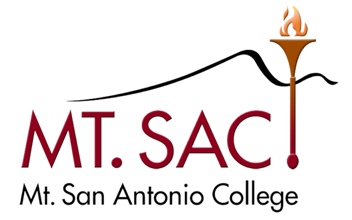 April 11, 2023 Minutes3:30 – 5:00 PMRoom 4-2440X Malcolm Rickard, Co-ChairX Madelyn Arballo, Provost, School of Continuing EdGeorge Bradshaw, Admission & RecordsX Meghan Chen, AVP Instruction Co-Chair DesigneeX Jamaika Fowler, Articulation OfficerKelly Fowler, VP Instruction Co-ChairHong Guo, LibraryX Carol Impara, DL CoordinatorX Briseida Ramirez Catalan, School of Continuing Ed FacultyX Sara Mestas, VP Academic Senate X Christopher Jackson, Outcomes Co-CoordinatorX Dianne Rowley, Assistant Curriculum Liaison Sylvia Ruano, Dean of Instruction 
Om Tripathi, FacultyX Roger Willis, Academic Senate President
Student Representative, VacantX Jimmy Tamayo, FacultyNon-Voting MembersX Irene Pinedo, Curriculum Specialist IIX Lannibeth Calvillo, Curriculum Specialist IIX Lesley Cheng, Curriculum Specialist IGuestsX Pauline Swartz, Curriculum Co-liaisonMeeting AgendaOutcomesApproval of Minutes: Public CommentsAgenda CheckAgenda approved with flexibility.InformationCourses with MATH 71 as requisitesThere is a list of courses that have MATH 71 as a hard prerequisite that need to either have the prerequisite removed or changed for another course(s) in time for the next catalog. Malcolm is reaching out to the departments. Acceptance of MinutesDistance Learning CommitteeMarch 14, 2023Educational Design Committee MinutesNoneOutcomes Committee MinutesMarch 21, 2023Mapping and Catalog Committee MinuteNoneAccepted.Accepted.New CoursesNew and Substantive Program ChangesNew Stand-alone coursesCourse DisciplinesItems for Discussion or ActionDL forms older than two years – M. RickardAP 4020 Program and Curriculum Development – M. Chen, M. RickardCourses not offered in two yearsOutcomes and CurriculumUC TCA Guidelines – M. RickardQuestions for ASCCC about Lab vs. Activity – M. ChenDLC recommendation on merging canvas shells – R. Willis & C. ImparaThe current practice for maintaining DL forms has changed in the last year. The current practice is that the DL addendum forms must be in alignment with the traditional course. This is holding up the curriculum processes as the forms do not always match the course, specifically DL forms that are older than 2 years old.  Plan to address DL forms that are older than 2 years 1) prioritize DL forms that are very old and out of compliance for accessibility 2) Malcolm will make an announcement at Academic Senate -courses submitted for the 24-25 catalog will have to have updated DL forms. He will also inform senate about DLC reaching out to areas with DL forms that are out of compliance. 3) a workgroup will be formed to create a recommendation to senate of best practices for DL maintenance. Workgroup members: Malcolm, Carol, Pauline, Irene and/or Lannibeth, and Lesley.a.) to be continued b.) discussed creation of workgroup to map out assessment cycle and process. Right now, we have no way of knowing if courses have been assessed when they are up for review in curriculum. AP 4020 already has the language about EDC/C&I proposing inactivation of courses that have not been assessed within the past four years. C&I can assist the Outcomes Committee by helping test Nuventive report when it is available. Sara also asked for the names of the workgroup members for AP 4020. Topic addressed during information item discussion.Committee members were asked to brainstorm questions for ASCCC members visit on April 27th. We want to provide them with examples and context to prepare for the conversation. Carol went over DLCs draft recommendation on merging canvas shells. Discussion was opened to comments and questions. The questions were answered, and comments were integrated into the draft. The committee is close to finalizing a draft to send to Academic Senate. We need On Hold/Tabled ItemsCurriculum Submission Deadline – M. RickardAP 4024 Units-to-Contact-Hour Relationship – M. Rickard2022-23 Meetings3:30-5:00PM2nd & 4th TuesdaysFall 2022September 13 & 27October 11 & 25November 8 & 22Spring 2023March 14 & 28April 11 & 25             May 9 & 23